EDITAL NEAD/UESPI Nº 004/2021EDITAL UAPI/NEAD/UESPI N°004/2021 PARA FORMAÇÃO DE CADASTRO DE RESERVA NA FUNÇÃO DE BOLSISTA SELECIONADO DO CURSO DE BACHARELADO EM ADMINISTRAÇÃO, NA MODALIDADE A DISTÂNCIA, DA UNIVERSIDADE ABERTA DO PIAUÍ – UAPI/UESPI. AVISO DE REMANEJAMENTO 14A Pró-reitoria de Ensino de Graduação – PREG da Universidade Estadual do Piauí – UESPI torna público que os/as bolsistas selecionados, abaixo relacionado(as), que foram aprovados(as) ou classificado(as) no Edital UAPI/NEAD/UESPI Nº 004/2021, serão REMANEJADOS conforme o subitem 3.10.CURSO DE BACHARELADO EM ADMINISTRAÇÃOTeresina-PI, 03 de março de 2023. Profª Drª. Josiane Silva Araújo Pró-Reitora Adjunta de Ensino de Graduação – PREG/UESPI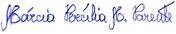 Profª Drª Márcia Percília Moura Parente  Diretora Geral do Núcleo de Educação a Distância – NEAD/UESPI 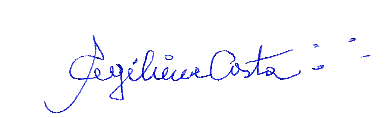 Profª Me. Ana Angélica Fonseca Costa Coordenadora Geral da Universidade Aberta do Piauí – UAPI/UESPI NOMECURSODISCIPLINA ORIGEMDISCIPLINA REMANEJADASILVANA MARIA SOARES RAMOSBacharelado em AdministraçãoAdministração Financeira I (Professor Formador)Organização, Sistemas e Métodos (Professor Assistente)FABRICIO CARVALHO DA SILVABacharelado em AdministraçãoGestão de Cooperativas e Associativismo (Professor Formador)Organização, Sistemas e Métodos (Professor Formador)